Your recent request for information is replicated below, together with our response.How many cases of uploading child abuse imagery have you dealt with in the last 5 years?Unfortunately, I estimate that it would cost well in excess of the current FOI cost threshold of £600 to process your request.  I am therefore refusing to provide the information sought in terms of section 12(1) of the Act - Excessive Cost of Compliance.To explain, the offence in Scotland is taking, distribution, possession of indecent photos of children and therefore is not specific to uploading images. To provide you with the information you are requesting would require each case to be manually assessed / read for relevance to establish the circumstances and therefore, I estimate that this would greatly exceed the threshold set out within the act.  To be of assistance, data is available online via the link below: How we are performing - Police ScotlandHow many of those were dropped without charge?The data is presented as recorded / detected, we would have to read all crime reports to establish whether or not any suspects were recorded and then eliminated. What can you say about why these people (if any) were targeted if there was no evidence of the crime on their devices?The information sought is not held by Police Scotland and section 17 of the Act therefore applies.If you require any further assistance, please contact us quoting the reference above.You can request a review of this response within the next 40 working days by email or by letter (Information Management - FOI, Police Scotland, Clyde Gateway, 2 French Street, Dalmarnock, G40 4EH).  Requests must include the reason for your dissatisfaction.If you remain dissatisfied following our review response, you can appeal to the Office of the Scottish Information Commissioner (OSIC) within 6 months - online, by email or by letter (OSIC, Kinburn Castle, Doubledykes Road, St Andrews, KY16 9DS).Following an OSIC appeal, you can appeal to the Court of Session on a point of law only. This response will be added to our Disclosure Log in seven days' time.Every effort has been taken to ensure our response is as accessible as possible. If you require this response to be provided in an alternative format, please let us know.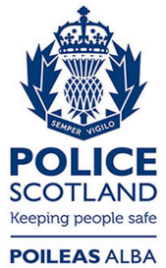 Freedom of Information ResponseOur reference:  FOI 24-1429Responded to:  17 June 2024